 – English Planning 2014/15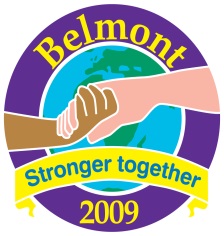 Term:   Aut 2          Week: 2          Class:		   Teacher:		Date:DayAim & SLICQuality First TeachingQuality First TeachingDifferentiationDifferentiationDifferentiationExtensionPlenaryDayAim & SLICQuality First TeachingQuality First TeachingChallenge 1Challenge 2Challenge 3ExtensionPlenaryMonAim: to show an understanding of persuasive  techniquesChildren to watch Martin Luther King speech, Obama Anuguration speech and identify persuasive techniques he has used in speech.(See videos on SMARTboard)Children to role play different scenario’s using persuasive techniques.Teacher to choose scenarios appropriate for  class.Children to watch Martin Luther King speech, Obama Anuguration speech and identify persuasive techniques he has used in speech.(See videos on SMARTboard)Children to role play different scenario’s using persuasive techniques.Teacher to choose scenarios appropriate for  class.Children to work in mixed ability groups.Freeze frame different persuasive techniques.Children to work in mixed ability groups.Freeze frame different persuasive techniques.Children to work in mixed ability groups.Freeze frame different persuasive techniques.Chn to begin to think of persuasive techniques they could use in their Big Write.Chn to begin to think of persuasive techniques they could use in their Big Write.Additional AdultsAdditional AdultsGuided Group WorkNext Steps and FFNext Steps and FFNext Steps and FFNext Steps and FFResourcesResourcesDayAim & SLICQuality First TeachingQuality First TeachingDifferentiationDifferentiationDifferentiationExtensionPlenaryDayAim & SLICQuality First TeachingQuality First TeachingChallenge 1Challenge 2Challenge 3ExtensionPlenaryTuesAim: to show an understanding of persuasive  techniquesSLIC:Identify persuasive techniques usedUse persuasive techniques in an argument,.Should Playtimes be banned debate?Children to brainstorm ideas for their arguments against.Present children with sentence starterRRSA: Children have the right to relaxation and play..Should Playtimes be banned debate?Children to brainstorm ideas for their arguments against.Present children with sentence starterRRSA: Children have the right to relaxation and play.Children to use sentences starters 1-3Children to use sentences starters 4-6Children to use sentences starters 7-10Children to present arguments during a  debate.  Children to use sentences starters 1-3Additional AdultsAdditional AdultsGuided Group WorkNext Steps and FFNext Steps and FFNext Steps and FFNext Steps and FFResources:Sentence starters for debate.Resources:Sentence starters for debate.DayAim & SLICQuality First TeachingQuality First TeachingDifferentiationDifferentiationDifferentiationExtensionPlenaryDayAim & SLICQuality First TeachingQuality First TeachingChallenge 1Challenge 2Challenge 3ExtensionPlenaryWedAim: To be able t write a persuasive argument. SLIC:Use persuasive technique in my writing.Should Playtimes be banned?( Cut and sort into the correct order.)Read through the article highlight persuasive features3 argument structure, introducition, conclusion etc.Should Playtimes be banned?( Cut and sort into the correct order.)Read through the article highlight persuasive features3 argument structure, introducition, conclusion etc.Children to write own persuasive speeches on should playtimes be banned?Children to write own persuasive speeches on should playtimes be banned?Children to write own persuasive speech convincing their peers to ban playtime.Additional AdultsAdditional AdultsGuided Group WorkNext Steps and FFNext Steps and FFNext Steps and FFNext Steps and FFResourcesResourcesDayAim & SLICQuality First TeachingQuality First TeachingDifferentiationDifferentiationDifferentiationExtensionPlenaryDayAim & SLICQuality First TeachingQuality First TeachingChallenge 1Challenge 2Challenge 3ExtensionPlenaryFriDiscuss once again the features of persuasive arguments. Activities for Big Write 1st sessionUse the plan for your own strange creature that you did on WednesdayVocabulary - With your partner, make a list of bossy verbs that could be used in your writing, Brainstorm all of the conjunctions that you know with your partner. Add them to your VCOP sheet.Openers -Look back at the texts we have studied this week. Are there any interesting openers we could use in our writing today? Add them to your VCOP sheetPunctuation - Use question marksThink of some rhetorical questions that you could put into your report. Add them to your VCOP sheet under 'P'. What other types of punctuation could you use?Discuss once again the features of persuasive arguments. Activities for Big Write 1st sessionUse the plan for your own strange creature that you did on WednesdayVocabulary - With your partner, make a list of bossy verbs that could be used in your writing, Brainstorm all of the conjunctions that you know with your partner. Add them to your VCOP sheet.Openers -Look back at the texts we have studied this week. Are there any interesting openers we could use in our writing today? Add them to your VCOP sheetPunctuation - Use question marksThink of some rhetorical questions that you could put into your report. Add them to your VCOP sheet under 'P'. What other types of punctuation could you use?Mixed ability pairs for activities opposite.Mixed ability pairs for activities oppositeMixed ability pairs for activities oppositeAdditional AdultsAdditional AdultsGuided Group WorkNext Steps and FFNext Steps and FFNext Steps and FFNext Steps and FFResources:VCOP grid.Resources:VCOP grid.